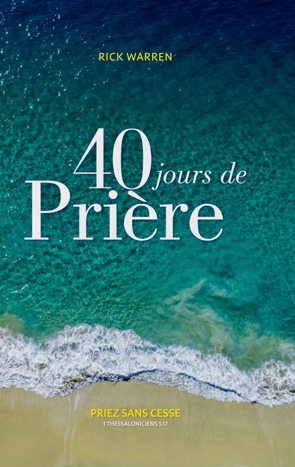 PRIONS POUR LA CAMPAGNE 40 JOURS DE PRIEREQue Dieu nous aide dans ces 40 jours, à avoir l’audace de la foi et à lui demander ce que nous n’osons pas ou que nous n’osons plus demander. Priez les uns pour les autres : quelle montagne auriez-vous besoin que Dieu déplace dans votre vie ? Jésus a dit dans notre texte aujourd’hui « Ayez foi en Dieu ».     Prions que ces 40 jours de prière augmentent notre foi et augmentent la foi de nos frères, sœurs, membres de nos familles et amis.Prions que, durant cette campagne, personne ne se prive de la grâce que Dieu a en réserve. Prions que tous puissent la saisir par la prière.Qui pourriez-vous inviter dans votre groupe de maison pour faire avec vous les 40 jours de prière ? Priez que Dieu vous montre. Nommez ces personnes et priez ensemble pour elles.Retrouvez le matériel de groupe de maison surwww.UneNouvelleEglise.fr/materiel-de-groupe www.UneNouvelleEglise.frGroupes de maison du 3 AU 8 FEVRIER 2020QUE DIEU DEPLACE NOS MONTAGNES !Connectez en répondant à ces questions (10 mn seulement) Quelle montagne le Seigneur a-t-il déjà déplacé dans votre vie ?Adorez Dieu JEM 216 (4 mn) Si mon peuple sur qui est invoqué mon nom
S'humilie, prie et me cherche ;
Si mon peuple sur qui est invoqué mon nom
Se détourne de ses mauvaises voies,
Je l'exaucerai des cieux,
J'effacerai son péché
Et son pays je guérirai.
Priez (2mn) Remettez cette rencontre entre les mains du Seigneur.Marc 11Version PAROLE DE VIE 201712 Le jour suivant, ils sortent de Béthanie. Jésus a faim. 13 Il voit de loin un figuier avec des feuilles et il s’approche pour chercher des fruits. Mais, quand il est près de l’arbre, il ne trouve que des feuilles. En effet, ce n’est pas la saison des figues. 14 Alors Jésus dit au figuier : « Personne ne mangera plus jamais de tes fruits ! » Et ses disciples entendent cela.20 Le matin suivant, en passant le long du chemin, ils voient le figuier. Il est complètement sec jusqu’aux racines. 21 Pierre se souvient de ce qui s’est passé et il dit à Jésus : « Maître, regarde ! Tu as jeté une malédiction au figuier, il est devenu tout sec!»   22 Alors Jésus dit à ses disciples : « Croyez en Dieu. 23 Supposons ceci : quelqu’un dit à cette montagne : “Va-t’en et jette-toi dans la mer !” Je vous le dis, c’est la vérité, si cette personne n’hésite pas dans son cœur, mais si elle croit que sa parole va se réaliser, alors Dieu la réalisera. 24 C’est pourquoi je vous le dis : quand vous priez pour demander quelque chose, croyez que vous l’avez reçu, et Dieu vous le donnera. 25 Et quand vous êtes debout pour prier, pardonnez à ceux qui vous ont fait du mal. Alors votre Père qui est dans les cieux vous pardonnera aussi vos fautes. »ETUDIEZ LE TEXTEQui a la puissance de déplacer vos montagnes ? C’est dit deux fois ! Sur la base de votre réponse à la question 1, est-ce que cela veut dire qu’on peut demander n’importe quoi à Dieu ? Le fera-t-il ?Dans la Bible, y a-t-il des prières qui n’ont pas été exaucées ? Lesquelles ? La foi nous est présentée ici comme « audace » mais que nous dit le reste de la Bible sur ce qu’est la foi ? Quelles promesses d’exaucement trouvons-nous dans la Bible ? Y a-t-il des conditions à l’exaucement dans les autres textes de la Bible ? D’après ce texte, que devez-vous faire pour que Dieu exauce vos prières ?Pourquoi hésitons-nous ou doutons-nous parfois ? Pourquoi Jésus met-il l’accent sur un Dieu qui répond à nos prières plutôt que sur un Dieu qui n’exauce pas toujours nos prières ?Quelle montagne aimeriez-vous voir déplacée dans votre vie ? Jésus a un encouragement pour vous « Ayez foi en Dieu » !                Qu’est-ce qui empêcherait tout le groupe de prier pour ce sujet ?